ALLEGATO 2 – Tabella di valutazione …Luogo e Data                                                                                                                       Firma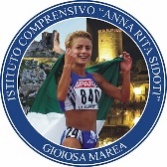 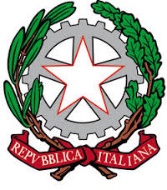 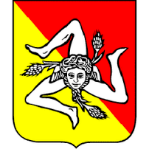 Ministero dell’Istruzione e del MeritoISTITUTO COMPRENSIVO “Anna Rita Sidoti”Via Calvario – 98063 Gioiosa Marea (ME) Tel. 0941301121 – Fax 0941302711Cod. Fiscale 94007260832 – Cod. Mecc. MEIC84400T – E-mail meic84400t@istruzione.it Posta certificata: meic84400t@pec.istruzione.it    Sito web: www.icgioiosa.edu.it Al Dirigente Scolasticodell’I. C. “Anna Rita Sidoti” di Gioiosa MareaRIF.DESCRIZIONEPuntiA cura del candidatoA cura della CommissioneATitoli Professionali A1Diploma di laurea con votazione fino a 80/110.2,00A2Diploma di laurea con votazione da 81 a 90/110.3,00A3Diploma di laurea con votazione da 91 a 100/110.4,00A4Diploma di laurea con votazione da 101 a 110/110.5,00A5Diploma di laurea con votazione di 110/110  e lode 6,00I Diplomi di Laurea, diversamente classificati, devono essere rapportati a 110. Ove la votazione non si desuma dalla certificazione o dalla dichiarazione si attribuirà il punteggio minimo di 2 punti.Qualora vi sia il Diploma di scuola secondaria di secondo grado il punteggio di diploma sarà rapportato a 110. Ove la votazione non si desuma dalla certificazione o dalla dichiarazione si attribuirà il punteggio minimo di 2 punti.BUlteriori titoli coerenti con il profilo richiestoB1Titoli certificati di in ambito di strumenti musicali 5,00(Max 10 punti)B2Titoli Certificati in ambito Canto 5,00(Max 10 punti)B3Titoli certificati in ambito Arte scenica e drammatica5,00(Max 10 punti)CEsperienze Professionali PUNTIC1Partecipazione a Progetti  scolastici come esperto o tutor esclusivamente nel settore richiesto 2,00 (Max 10 punti)C2Esperienze professionali personali di prestigio nel settore richiesto 1,00 (Max 20 punti)